Anexo  AARespuesta UTZMG Observación 3.1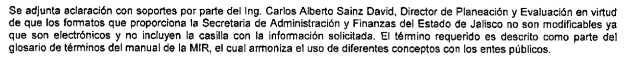 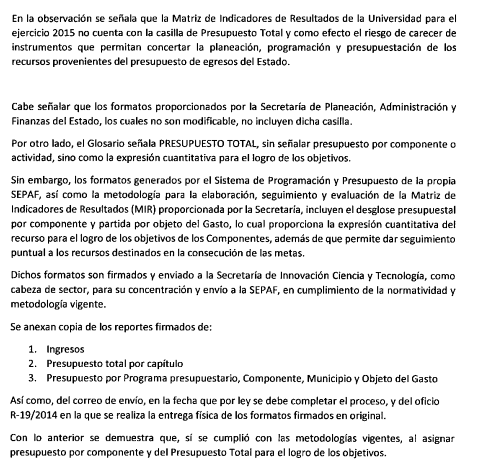 Anexo  BBRespuesta UTZMG Observación 3.2. 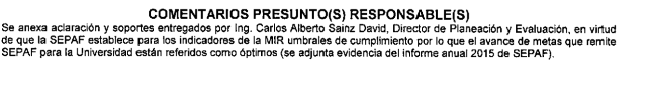 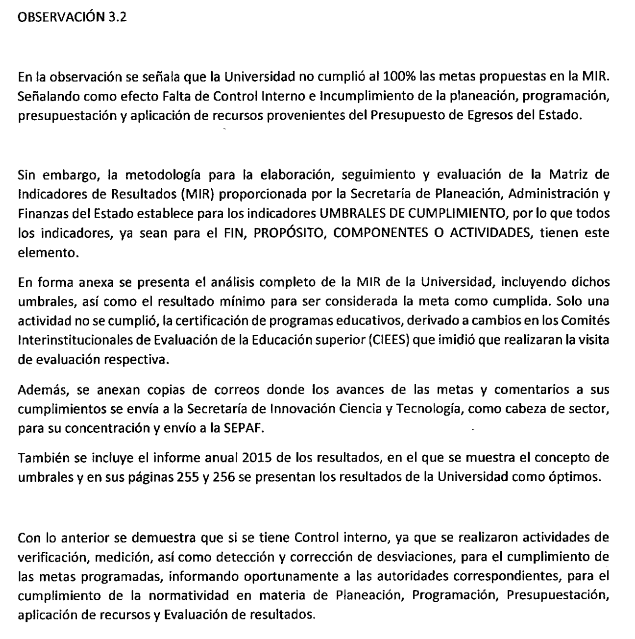 Anexo  CCRespuesta UTZMG Observación 5.1. 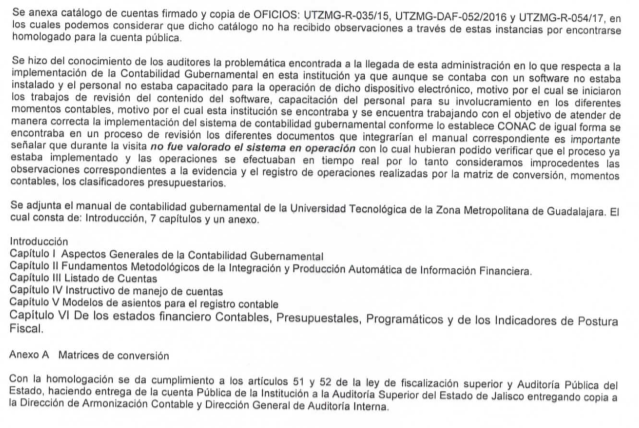 Anexo  DDRespuesta UTZMG Observación 6.1. 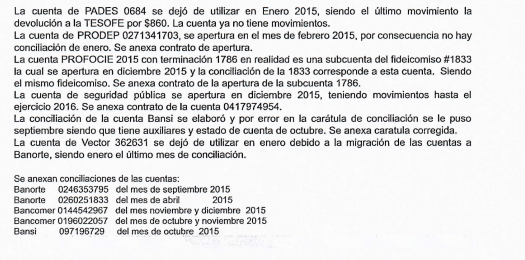 Anexo  EERespuesta UTZMG Observación 7.1. 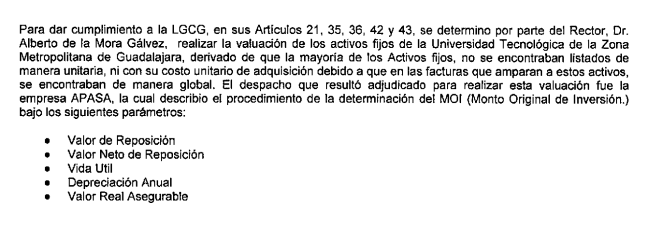 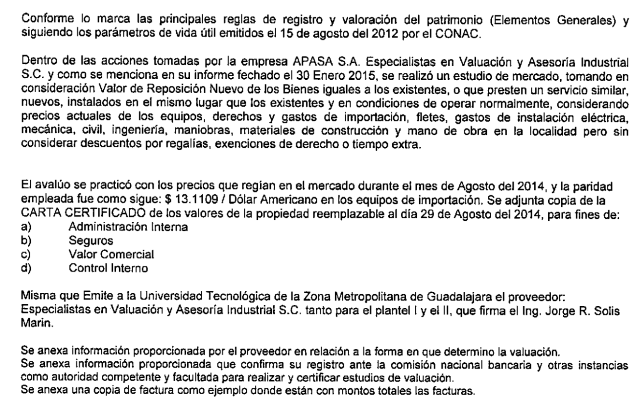 Anexo  FFRespuesta UTZMG Observación 7.4. 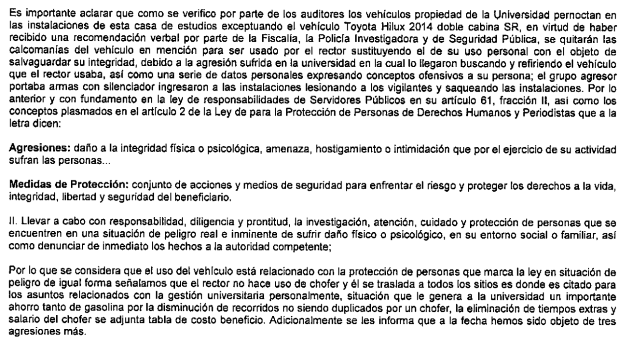 Anexo  GGRespuesta UTZMG Observación 7.5. 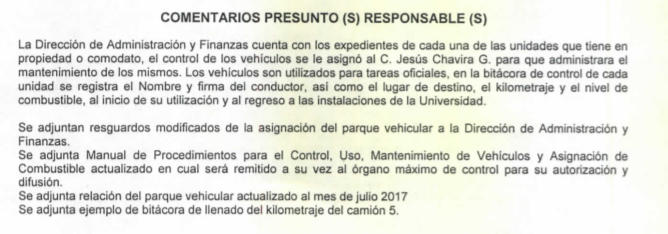 Anexo  HHRespuesta UTZMG Observación 7.6. 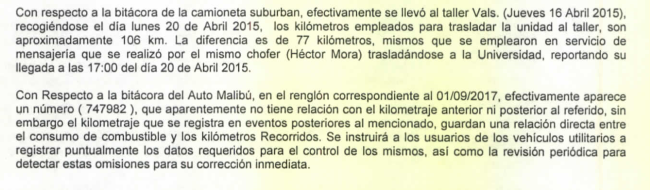 Anexo  IIRespuesta UTZMG Observación 7.9. 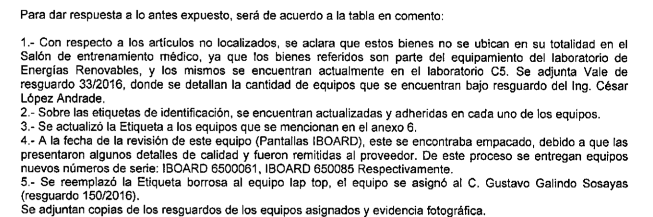 Anexo  JJRespuesta UTZMG Observación 7.10. 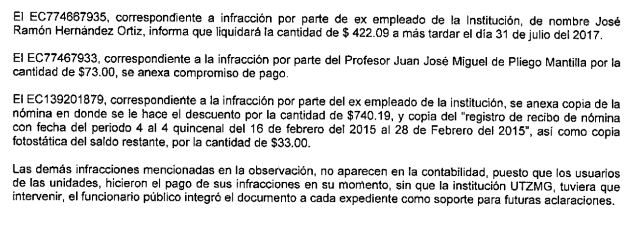 Anexo  KKRespuesta UTZMG Observación 8.1. 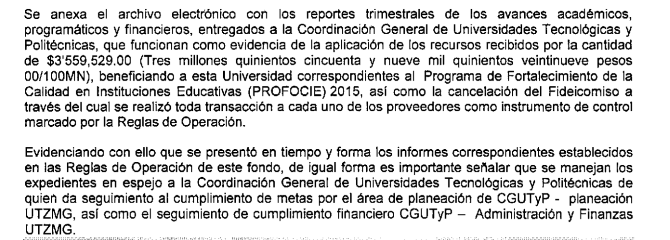 Anexo  LLRespuesta UTZMG Observación 9.2. 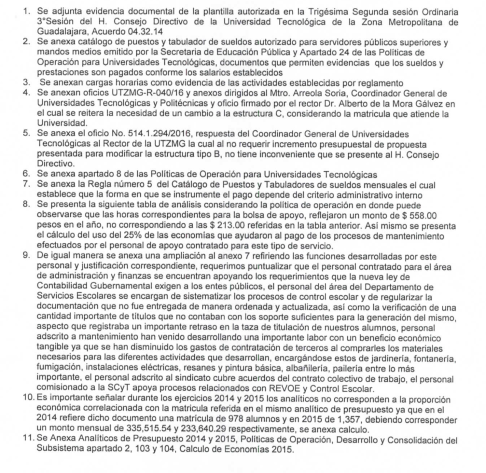 Anexo  MMRespuesta UTZMG Observación 9.4. 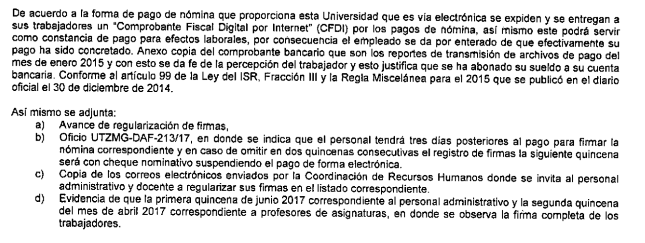 Anexo  NNRespuesta UTZMG Observación 10.1. 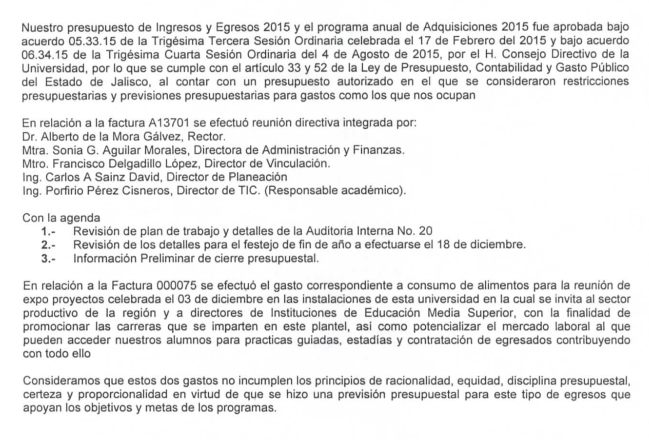 